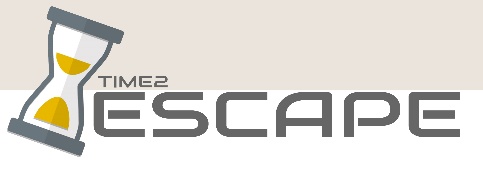 מרימים  AIלהנחתהתוכנית לפעילות קווסט יוצרת ואינטראקטיבית במתחמי החברהמטרת הפעילות:היכרות עם המתחם של החברה בדרך של משחק קווסט בו המשתתפים מייצרים תוצרי תדמית/קבלת פנים לעובדים חדשים שיקבלו זאת כ"ארגז כלים" כחלק מתהליך הקליטה בחברה "ארגז הכלים" ינתן להם כערכה אינטרנטית/דיגיטלית שעוצבה על ידי המשתתפים באמצעות כלי חקר ועיצוב מבוססי AI. כל צוות יעבור במספר תחנות כאשר בכל תחנה יבנה חלק מ"ארגז הכלים" תוך שימוש בראש ובראשונה בניסיונם האישי (כי כולם הרי חוו תהליך קליטה במקום העבודה החדש).בחומרי המשחק יוטמעו מוטיבים/ערכים, אנקדוטות וחומרי גרפיקה ותמונות הקשורים לחברה המשתתפת. מתוך חלק מהתכנים שיבנו הצוותים יבנה "ארגז הכלים" שיוכל לשמש את החברה לשנים קדימה.ניתן לייצר את המשחק על בסיס תחרותי בו מערכת המשחק מעניקה ניקוד (הנצפה און לין על ידי כל הצוותים)תקציר ומהות תחנות המשחק:המשתתפים יחולקו מראש לצוותים -6-8 משתתפים בכל צוות. כל צוות יוזנק מנקודת הזינוק כאשר את משימות הזינוק ניתן יהיה לבצע במקביל או בדרוג ואז ניתן לנוע בין תחנות המשחק לא בהכרח לפי סדר מוכתב מראש (כל תחנה תוכל להפעיל מספר צוותים במקביל). ההכוונה אל התחנות תעשה באמצעות סימוני עקבות (של הצעד הראשון של האדם על הירח).טבלת התחנות המוצעות:לסרטון תוצרים מפעילות דומהההצעה כוללת:ימי סיור מבנה החברה, לימוד וחקירה אודות הבניינים, קומות/חדרים.מפגש עם נציגים מהחברה להצגה מפורטת יותר של מתווה הפעילות והתאמות לבקשות/רצונות ספציפיים.הכנת התשתית הטכנולוגית ובניית תחנות הפעילות.שילוב תכנים של החברה בתוך תכני המשחק.עזרי פעילות שונים (טאבלטים/מסגים/לוחות גרפיים וכו') וחומרים לתחנות המשחק ושימוש בכל כלי ה-AI (כולם עם רישיונות לשימוש מסחרי).ניהול הפעילות בשטח במהלך יום הפעילות.העברת כל התוצרים שנעשו בפעילות לקבוצה.עלות: החל מ10,000 ₪ + מע"מעלות סופית תקבע בהתאם למקום הפעילות הרצוי, כמות המשתתפים, משך הפעילות הרצוי והתאמת התכנים הקשורים בחברה המשתתפת.שלבשם התחנהנושאכלי AI  בשימוש בתחנההערותזמן להפעלה בתחנה1The LominaLeapבניית תוכנית/תסריט /סקיצה/איפיון דרישות ופתרונות לבניית המוצרChat GPTכל צוות יכול להתחלק ולעשות משימות תחנה זו במקביל.בתחנה מוצג על מסך גדול סרטון שמקרין בלופ ומציג מטרת המשחקניתן להזניק את כל המשתתפים בזמן קבוע או במרווחי זמן מוגדרים20 דקות1מה הפיקסל שלכם?יצור תמונה/לוגו/שפה/סלוגן מעוצבים של פונטים/צבעים/אנימציות שילוו בקו אחיד את החזות של תוצרי המשחקCanvaAdobe Expressכל צוות יכול להתחלק ולעשות משימות תחנה זו במקביל.בתחנה מוצג על מסך גדול סרטון שמקרין בלופ ומציג מטרת המשחקניתן להזניק את כל המשתתפים בזמן קבוע או במרווחי זמן מוגדרים20 דקות2רקע ואווירהמספר סרטוני פרומו שמרימים ומכינים למה שמצפה בתחנה הבאה, יוצגו על טאבלטים שיוצבו לפני הכניסה לתחנותמספר סרטוני פרומו שמרימים ומכינים למה שמצפה בתחנה הבאה, יוצגו על טאבלטים שיוצבו לפני הכניסה לתחנותמספר סרטוני פרומו שמרימים ומכינים למה שמצפה בתחנה הבאה, יוצגו על טאבלטים שיוצבו לפני הכניסה לתחנות5-10 דקות לכלל סרטוני הפרומו3To do (or not to do) Listכתיבה ועריכה של מסמך מעוצב הכולל את שלוש הדיברות של מה לעשות או לא לעשות בשבוע הראשון בעבודה.יצירת אוואטר עם דיבוב וכותרות תרגום עם ID - Dניתן ל"נעוץ" על לוח סקוץ פתקים של רעיונות15 דקות4התדמית שלכם בקליק אחדצילום קבוצתי עם שלטים/דגלים/חצוצרות/צעיפים/מגפון (כמו קבוצת אוהדים) השלטים מספרים מהי הפינה הכי "שווה" בבנין  יצירת תמונה של הנפת השלטים ועיבודו באמצעות כלי  עיבוד תמונותAidiffusionתחנה שאמורה לייצר הרבה "פלפל" ו"רעש"15 דקות5צעד קטן לאדם...  ולא רק על הירח אולפן ירוק הכולל תפאורת רקע מתאימה, אביזרי תאורה, תלבושות וצילום בו יש לצלם סרטון קצר 10-20 שניות של "קפיצה למים" ביום הראשון בעבודה החדשהעיבוד הסרטון המצולם עם כלי עיבוד וידאוKAI BERצילום באולפן ירוק מיקצועי20 דקות6Wall-Comeעיצוב אריחים שמשקפים ומביעים את הרוח (spirit) של החברהיצירת אריחים דיגיטליים באמצעות MIDJOURNEYמכל האריחים הדיגיטליים תבנה תמונת קולאז' גדולה המשקפת את רוח החברה15 דקות